Hi Tor Animal Care Center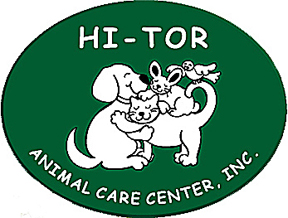 			Fundraiser Info SheetThank you for your interest in hosting a fundraiser to benefit Hi Tor Animal Care Center.  We’re grateful for your support!  Please complete the following form and return it to the attention of Lizanne Fiorentino by email to Lizanne@ignitetheflame.netToday’s Date: _________________      Fundraiser Date(s):____________________________________________Fundraiser Times: __________________  Fundraiser Location(s): _______________________________________Type of Fundraiser (Circle One):      Event        Shop and Give Promotion        Other _________________________Anticipated Donation Amount (Circle One):  Under $250     $250-$500     $500-$1,000     $1,000-$5,000    $5,000+Will fundraiser participants be asked to present a flyer or code at checkout for the donation to take place?  Yes   NoIf the date of your fundraiser conflicts with another event already on our calendar, can it be moved?   Yes   NoName of Organization or Individual Hosting the Event: _________________________________________________Contact Name: ________________________________________________________________________________Contact Title: _________________________________________________________________________________Street Address: _______________________________________________________________________________City, State, Zip: _______________________________________________________________________________Contact E-mail Address: ________________________________________________________________________Contact Phone Number: ________________________________________________________________________Organization or Event Website: ___________________________________________________________________Name of Fundraiser: ____________________________________________________________________________Description of Fundraiser and Associated Activities (attach separate sheet if needed): _________________________________________________________________________________________________________________________________________________________________________________________________________________Do you anticipate that Hi Tor Animal Care Center staff and/or volunteers will be involved in the planning and/or execution of your fundraiser?   Yes   NoIf yes, please describe involvement: __________________________________________________________________________________________________________________________________________________________________________________________________________________________________________________________HI TOR ANIMAL CARE CENTER FUNDRAISER INFO SHEETWill an admission fee be charged?   Yes    NoWould you like Hi Tor Animal Care Center to handle ticket sales or RSVPs on your behalf?   Yes   NoIs this event open to the public or by invitation only?  _______________   Fundraiser/Venue Capacity: __________   Has your fundraiser taken place before?   Yes    No    If yes, when? ___________  If yes, what is the typical amount raised for your chosen charity? _________________Are there other beneficiaries besides Hi Tor Animal Care Center?   Yes   NoIf yes, please list other beneficiaries: _______________________________________________________________Will your donation be made based on a percentage of sales from your fundraiser or promotion?   Yes   NoIf yes, what percentage of total sales will be donated?  ________%Is a company or organization providing financial support for your fundraiser?   Yes   NoIf yes, please list company/organization name(s) and contact names: ___________________________________________________________________________________________________________________________________If your fundraiser is a store/restaurant promotion, please list all participating locations and addresses: __________________________________________________________________________________________________________________________________________________________________________________________Please explain your publicity/promotion plans. For example, press releases, flyers, radio/TV, printed ads.  ___________________________________________________________________________________________________________________________________________________________________________________________________Please list any additional information about your fundraiser that will help us to make it as successful as possible: ___________________________________________________________________________________________________________________________________________________________________________***Please acknowledge the three requirements below by initialing next to each statement to indicate that you agree to the following timeline for reporting results and disbursement of funds.Within three business days of the event’s conclusion, I will provide a written statement of funds raised.  _______Within 30 days of the event, I will submit all donations to Hi Tor Animal Care Center.  _______I am authorized to agree to these terms on behalf of my company/organization: _______Thank you!